Je, me, moi…pour les autres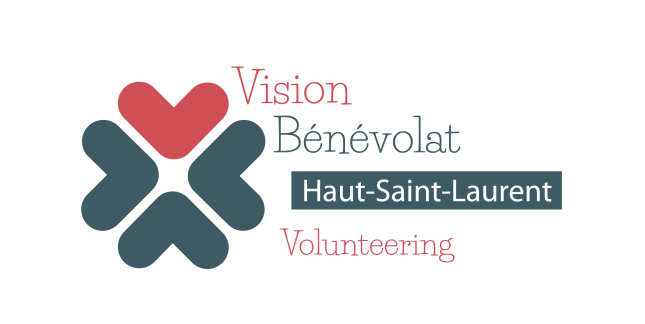 10, rue King, bureau 400Huntingdon (Québec)  J0S 1H0450 264-5411 poste 243anick.lacroix@mrchsl.com  www.mrchsl.com/services/vision-benevolatFORMULAIRE – OPPORTUNITÉS DE BÉNÉVOLAT RECHERCHÉESNom :	 Prénom : 	Adresse :	 App. : Ville :	 Code postal :	
Tél. (résid.) :	 Cell :	Courriel : 	Langues parlées :Date de naissance :  Avez-vous accès à un véhicule pour vous déplacer?Où avez-vous entendu parler de nous?Autre :  Occupation (retraité, temps plein, temps partiel, etc.) : Expérience de travail/formation : Expérience de bénévolat : Champs d’intérêt (plusieurs choix possibles) :Autre : 	Motivations et intérêts pour le bénévolat : Autre :  Autres compétences :Avec quel(s) groupe(s) aimeriez-vous faire du bénévolat? (plusieurs choix possibles)Autre : Disponibilités Combien d’heures par semaine?  heure(s) ou environ de  à  heure(s) par semaineÉtat de santé Autre : 	IMPORTANT : Certaines organisations œuvrent auprès d’une clientèle dite vulnérable. Prenez donc note qu’une politique de vérification d’antécédents judiciaires peut être en vigueur et une vérification peut être exigée.Signature :	Date : 	Les renseignements recueillis sur ce formulaire seront utilisés aux fins des services offerts par Vision Bénévolat Haut-Saint-Laurent et seront conservés de façon confidentielle. 